6th Grade Math in a Nutshell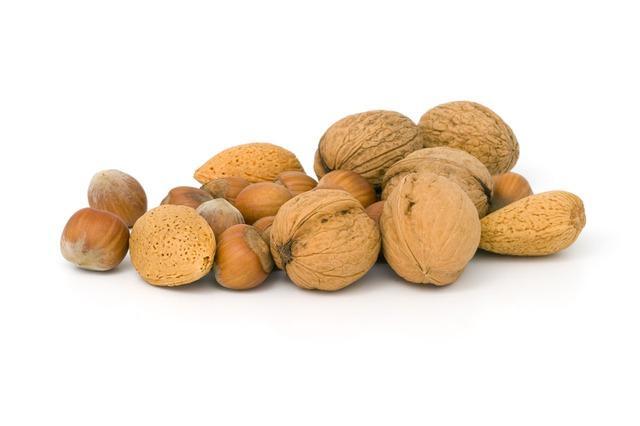 Contact Information Jacqueline Hart	hartja@wcsoh.org	614-797-8911 (voicemail) 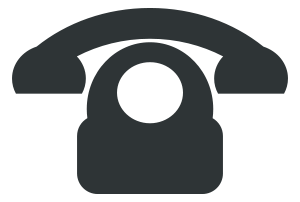 Genoa Middle School     614-797-6500Class Website	Through Google Classroom (has homework, keys, announcements, notes, and more) 		*under your students google account (just click the square, apps in the top right corner and click on classrooms)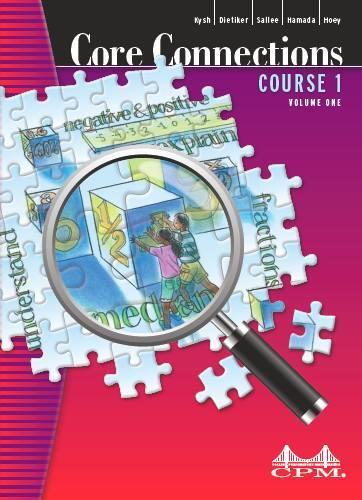 Textbook Website 	ebooks.cpm.org		*homework help, lessons, notes, glossary, & moreGrades and Power SchoolLog in to PowerSchool through the district website.  Expect homework every night. Grades are posted at least once a week.Homework and Classwork 10%ALEKS 10%Team Reviews 20%Individual Test 60%